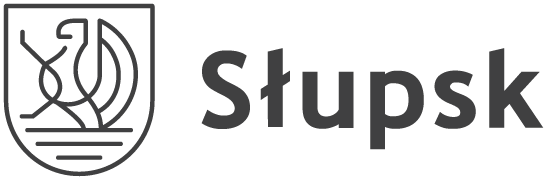 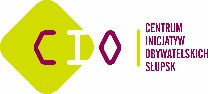 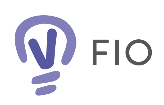 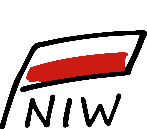 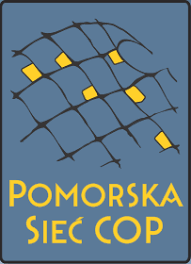 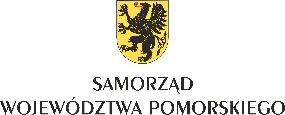 POMORSKIE FORUM INICJATYW POZARZĄDOWYCH  SŁUPSK 29-30.08.2019FORMULARZ ZGŁOSZENIOWY1. IMIĘ I NAZWISKO: _________________________________2. ORGANIZACJA: ____________________________________3. KONTAKT:  e-mail: _______________  /  nr tel.: _____________________4. NOCLEG*:                  TAK                                   NIE                                               POKÓJ 2- OSOBOWY              POKÓJ 3 – OSOBOWY 5. OBIAD**:                   I DZIEŃ                            II DZIEŃ                          POSIŁEK BEZ MIĘSA6. OSOBA Z NIEPEŁNOSPRAWNOŚCIĄ RUCHOWĄ:7. CHCĘ UCZESTNICZYĆ W WARSZTATACH (II DZIEŃ PFIP) ***:         „NOWOCZESNE TECHNOLOGIE  W NGO” - Fundacja TechSoup          „NOWE WZORY OFERT NA REALIZACJĘ ZADAŃ PUBLICZNYCH” - Łukasz WASZAK /Centrum OPUS          „WYPALENIE AKTYWISTÓW”         „Od kooperacji do integracji społecznej - komunikuj, negocjuj, buduj więzi”            „KORPUS SOLIDARNOŚCI – SZKOLENIE DLA ORGANIZATORÓW WOLONTARIATU”UWAGI: ________________________________________________________________________* Nocleg przygotowany będzie w pokojach dwu- i trzy osobowych. Prosimy zaznaczyć właściwą odpowiedź. Organizator zastrzega sobie możliwość wprowadzenia zmian.** Prosimy zaznaczyć potrzebę skorzystania z obiadu w pierwszym lub w drugim dniu wydarzenia. W przypadku chęci skorzystania z obiadu podczas dwóch dni wydarzenia prosimy zaznaczyć oba pola. *** Prosimy wybrać uczestnictwo w maksymalnie dwóch warsztatach.Zadanie współfinansowane ze środków otrzymanych od Narodowego Instytutu Wolności - Centrum Rozwoju Społeczeństwa Obywatelskiego w ramach Programu Fundusz Inicjatyw Obywatelskich oraz ze środków Samorządu Województwa Pomorskiego													Str. 1INFORMACJA RODO:Zgodnie z art. 13 ogólnego rozporządzenia o ochronie danych osobowych z dnia 27 kwietnia 2016 r. (Dz. Urz. UE L 119 z 04.05.2016) informujmy, iż:1) administratorem Pani/Pana danych osobowych jest Centrum Inicjatyw Obywatelskich z siedzibą w Słupsku przy ul. Sienkiewicza 19;2) kontakt z Inspektorem Ochrony Danych: cio@cio.slupsk.pl3) Pani/Pana dane osobowe przetwarzane będą w celu: realizacji Pomorskiego Forum Inicjatyw Pozarządowych, w tym do przygotowania list uczestników wydarzenia na czas jego trwania.  Podstawą do przetwarzania tych danych jest art. 6 ust. 1 Rozporządzenia Parlamentu Europejskiego i Rady (UE) 2016/679 z dnia 27 kwietnia 2016 r. w sprawie ochrony osób fizycznych w związku z przetwarzaniem danych osobowych i w sprawie swobodnego przepływu takich danych oraz uchylenia dyrektywy 95/46/WE (ogólne rozporządzenie o ochronie danych)4) odbiorcami Pani/Pana danych osobowych będą wyłącznie podmioty uprawnione do uzyskania danych osobowych na podstawie przepisów prawa,5) Pani/Pana dane osobowe przechowywane będą przez okres 5 lat,6) posiada Pani/Pan prawo do żądania od administratora dostępu do danych osobowych, ich sprostowania, usunięcia lub ograniczenia przetwarzania, wniesienia sprzeciwu wobec przetwarzania danych, przenoszenia danych oraz prawo do cofnięcia zgody.7) ma Pani/Pan prawo wniesienia skargi do organu nadzorczego,8) podanie danych osobowych jest warunkiem uczestnictwa w Pomorskim Forum Inicjatyw Pozarządowych, ich niepodanie może skutkować wyłączeniem z udziału w tym wydarzeniu.  ___________________________________                                                                             ___________________________________	ZAPOZNAŁEM SIĘ								WYRAŻAM ZGODĘ               (data, miejscowość) 							 (czytelny podpis)Zadanie współfinansowane ze środków otrzymanych od Narodowego Instytutu Wolności - Centrum Rozwoju Społeczeństwa Obywatelskiego w ramach Programu Fundusz Inicjatyw Obywatelskich oraz ze środków Samorządu Województwa Pomorskiego													Str. 2